文理学部教四楼和教五楼图：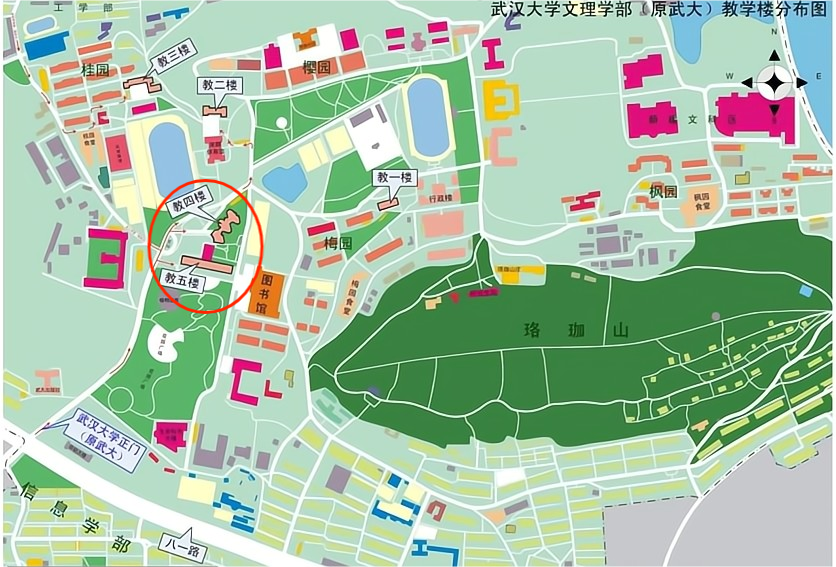 信息学部一号和二号教学楼图：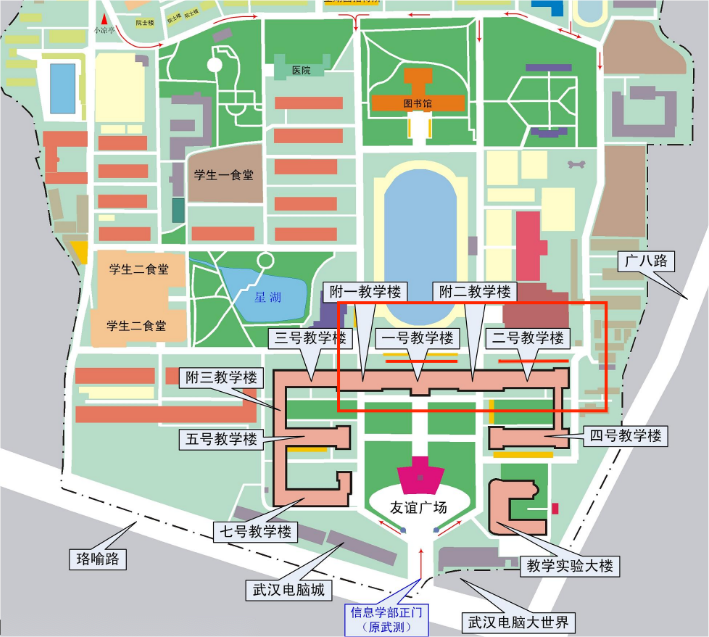 